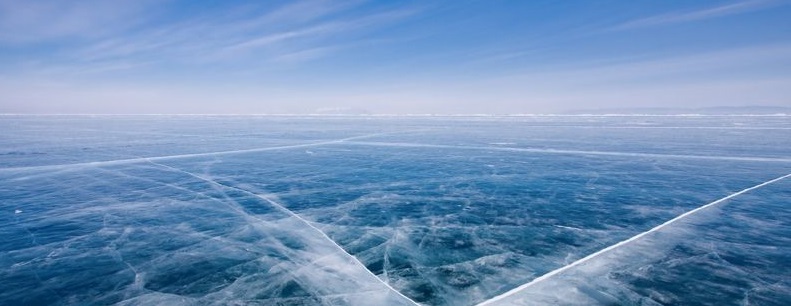 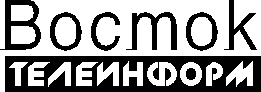 и н ф о р м а ц и о н н о е   а г е н т с т в оРеспублика Бурятия, г. Улан-Удэ, ул. Каландаришвили, 23, оф. 35. Тел 21-33-75, 21-75-09                                     http://vtinform.comВестник «Туризм в Бурятии»НОЯБРЬвыпуск № 5 (30) за НОЯБРЬ 2021 годаСегодня в выпуске:Алдар Доржиев: «Хотим, чтобы туристы получали самые лучшие впечатления от Бурятии»В Бурятии избрали председателя Общественного совета при министерстве туризмаВ Улан-Удэ появилось новое пространство для туристовТурбизнес Бурятии может получить субсидию за нерабочие дни в ноябреБурятия представила свой турпотенциал на форуме в Южной КорееБурятия приняла участие в выставке регионов ДФО в Корее«От Чукотки до Бурятии»: Брендированный поезд «Дальневосточный экспресс» запустили в московском метроВ московском метро запустили вагон с фотографиями Байкала Выставка Бурятии в Москве заинтересовала студентов университета дружбы народов«Дальневосточный квест»: Россиянам предлагают выиграть путешествие на Дальний ВостокВ Улан-Удэ гиды могут бесплатно повысить квалификациюВ Бурятии для представителей туротрасли проведут семинар по мерам поддержкиТИЦ «Байкал» проводит месяц бесплатных экскурсий на бурятском языкеВ Бурятии на Мамае появился «Горный патруль»Почта Бурятии начала принимать письма Сагаан УбгэнуИнтернет-конференция с министром туризма Бурятии Доржиевым Алдаром ДжангаровичемВ Бурятии стартовала Байкальская школа туризмаФотографии зимнего Байкала представили на выставке в МосквеВ Бурятии возле Иволгинского дацана ускорили ИнтернетВ Улан-Удэ появилось новое пространство для туристов: подробностиВ Байкальской гавани приступили к строительству отеля «Green Flow Baikal»13 предпринимателей получат субсидию от Минтуризма Бурятии на возмещение затратГлава Тункинского района поучаствовал в финале Всероссийского конкурса в МосквеБуузы Бурятии признаны сокровищем РоссииТуристские организации Бурятии могут принять участие в Премии РунетаЖителей Бурятии приглашают принять участие в новой туристической премии «Маршрут построен»Чартерная программа в Бурятию участвует в премии от СнобаБурятия принимает участие в международной выставке «Байкалтур»ВСЖД участвует в международной туристической выставке «Байкалтур»«Отправились в приключение»: Певец T-killah с супругой отдыхают в БурятииСардана Авксентьева увезла из Бурятии наказы избирателей и маленький кедрВидео дня: Сотни нерп чилят на льдинах БайкалаИНТЕРВЬЮАлдар Доржиев: «Хотим, чтобы туристы получали самые лучшие впечатления от Бурятии»Улан-Удэ, Республика Бурятия, 30.11.2021 /ИРА «Восток-Телеинформ»/ Бурятия активно  участвует в федеральном конкурсе проектов «Открой свою Россию», который направлен на развитие внутреннего туризма. Министр туризма республики Алдар Доржиев не сомневается, что маршруты Бурятии покорят членов жюри и войдут в число победителей. В интервью Восток-Телеинформ Алдар Доржиев рассказал о перспективном турмаршруте республики, развитии туротрасли и подготовке к зимнему сезону.- Алдар Джангарович, несколько турмаршрутов Бурятии вышли в финал конкурса «Открой свою Россию». Как оцениваете перспективы победы, есть ли шансы получить статус «Брендовый маршрут всероссийского проекта»?- У всех наших маршрутов, которые сегодня участвуют в финале этого всероссийского конкурса, есть все шансы попасть в суперфинал. Но я бы хотел остановиться на маршруте «Путь здоровья. Байкал – Тункинская долина - Хубсугул». Чем он примечателен: во-первых, он трансграничный, поскольку проходит по территории Монголии. В этом году мы отмечаем 100-летие дипломатических отношений с Монголией, и организация такого маршрута станет хорошим подспорьем для дальнейших добрососедских отношений с нашими соседями. Также маршрут межрегиональный – охватывает территорию двух субъектов России – Бурятию и Слюдянский район Иркутской области.Кроме того, маршрут позиционируется как путь здоровья, поскольку в Тункинской долине расположено несколько  термальных источников – это углекислые в Аршане, радоновые в Ниловой пустыне и метановые на Вышке, плюс имеется несколько сотен минеральных источников, которые полезны по широкому спектру заболеваний.Поделюсь, что мы даже выражаем некоторую уверенность, что данный маршрут войдет в число победителей конкурса. И те объекты туристкой инфраструктуры, которые будут создавать предприниматели из числа местных жителей по этим брендовым маршрутам, позволит создать новые рабочие места и обеспечить стабильный туристический поток по этим туристическим маршрутам. Ведь, собственно говоря, туризм должен быть не ради только туризма, а для того, чтобы местные жители получали доход. И нам нужно учиться этому. Как раз инспекшн-тур, который агентство стратегических инициатив проводило по маршруту «Тункинская долина. Путь здоровья от Байкала до Хубсугула», показал, что нам необходимо учиться монетизировать услуги для туристов. Пока у нас в этом направлении есть резервы, куда совершенствоваться.- Ранее в Москве состоялось «Роад шоу» инвестиционного потенциала Бурятии. Какие самые важные итоги мероприятия для туристской отрасли?- С некоторых пор россияне начали ездить по стране и открывать для себя новые красивые места в регионах России. И Байкал является одним из мест притяжения у туристов наряду с Москвой и Санкт-Петербургом. Поэтому Байкал мы рассматриваем не как отдельную территорию Бурятии, а комплексно совместно с Иркутской областью. Для того, чтобы  представить этот туристический инвестиционный потенциал для крупных инвесторов было принято решение провести совместную презентацию – «Роад шоу». Могу сказать, что он вызвал живой интерес у крупных инвесторов, и мы практически еженедельно встречаемся с их представителями. Мы им уже показываем перспективные туристические территории, где они могли бы реализовать свои проекты. Думаю, это будет новый толчок для развития нашей туротрасли.- Также была представлена итоговая концепция комплексного развития 11 туристических территорий в трех регионах страны - Иркутской области, республиках Алтай и Бурятия. Что последует за принятием концепции?- Здесь отсчет начался 19 июля этого года, когда республика заключила соглашение с корпорацией «Туризм.РФ». После этого была проделана большая совместная  работа, по итогам которой коллеги из корпорации подготовили предварительную концепцию. Она была представлена  на обсуждение главе Бурятии Алексею Цыденову и тогда в нее были внесены некоторые замечания. Затем исправленную концепцию представили на Совет директоров, который возглавляет вице-премьер правительства России Дмитрий Чернышенко. На сегодня эта концепция одобрена, и теперь коллеги из корпорации «Туризм.РФ» выбирают приоритетные туристские территории, где будут разрабатываться  мастер-планы по их развитию. Думаю, что через год мы будем их уже иметь.- Как будут развиваться территории, которые вошли в эту концепцию?-  Мы понимаем, что поток туристов, которые приезжают к нам, должен быть обеспечен туристской инфраструктурой и в первую очередь это будут, конечно, инфраструктурные проекты. Сюда входят дороги, мобильная связь, вопросы, связанные с отходами и очистными, и другими подобными инфраструктурными проектами.- Сейчас какие меры поддержки получают представители туротрасли? Сохранятся ли существующие и появятся ли новые виды господдержки?- Республиканский бюджет предусматривает несколько видов поддержки, в первую очередь, необходимо выделить гранты, они хоть небольшие по размеру в пределах 250 тысяч рублей, но пользуются популярностью среди предпринимательского сообщества. Практически  все деньги в этом году  мы смогли по конкурсу предоставить. Во-вторых, есть мера поддержки муниципальным образованиям по благоустройству территории, они тоже выбраны в этом году, также есть господдержка и по возмещению средств потраченных предпринимателями на возведение туристических объектов. Это могут быть бассейны, благоустроенные санузлы, туристское оборудование и так далее. Пока конкурсный отбор продолжается, сейчас завершился второй этап, думаю, до конца года мы подведем итоги.В будущем году также планируем эти меры поддержки оказывать. Плюс Ростуризм объявил федеральную грантовую компанию - порядка 17 регионов должны пройти отбор, чтобы попасть в число победителей, которые смогут в этой грантовой компании участвовать. Мы уже провели среди наших предпринимателей предварительный отбор, порядка ста заявок увидели. В будущем рассчитываем получить около 250 миллионов рублей грантовой помощи из федерального бюджета. Для предпринимательских инициатив размер одного гранта будет составлять от трех до 3,5 миллионов рублей. А муниципалитеты смогут рассчитывать на  сумму порядка 10 миллионов рублей.- В Бурятии в преддверии ноябрьских выходных в коллективных средствах размещения усилили контроль за противоэпидемическими мероприятиями в ожидании увеличения туристов. Расскажите, как работает туротрасль в эти нерабочие дни?- Конечно, были некоторые опасения, которые мы разделяем, у Роспотребнадзора, и рассматривался полный запрет деятельности коллективных средств размещения по побережью Байкала, в Тункинской долине и в Улан-Удэ. Но на последнем оперштабе глава республики Алексей Цыденов принял решение, что несмотря на то, что некоторые регионы ввели полный локдаун, на территории Бурятии такой полный запрет вводиться не будет. Жители и гости республики могут посетить Байкал и другие наши красивые уголки и заселиться в гостиницы при соблюдении санитарно-эпидемиологических требований. Я уверен, что наши собственники и работники коллективных средств размещения отнесутся ответственно и сознательно к соблюдению этих требований.- А к зимнему сезону уже начали готовиться?- Да, как раз в сентябре на Восточном экономическом форуме было подписано соглашение на зимний чартер «Лед Байкала и солнце Бурятии». Мы уже обсуждаем, как будем проводить эту зимнюю программу. Она начнется с 5 февраля и продлится до 19 марта. На сегодня мы уже получили интересные предложения от наших предпринимателей, которые ориентируются на работу с организованными туристическими группами, которые приезжали чартерами TUI Россия. До конца года мы эту работу продолжим. Хотим создать качественный, интересный продукт, чтобы туристы, которые приезжают к нам из центральных регионов России, получали самые лучшие впечатления от природы республики, от нашей культуры, истории.- Планы на новогодние праздники уже известны?- Планы сейчас в стадии формирования, но, думаю, зимняя программа будет очень интересная. Здесь, если опять же, не внесет свои коррективы санитарно-эпидемиологическая обстановка. Пока мы по-прежнему хотим провести и «Сказочный Сагаалган», и  фестиваль скорости «Байкальская миля». Поступают от предпринимателей и другие предложения провести фестивальные мероприятия, но пока всё это в стадии обсуждения. Сейчас преждевременно что-либо говорить.Мария Ванданова, ИА Восток-Телеинформ».Вернуться к оглавлениюНОВОСТИВ Бурятии избрали председателя Общественного совета при министерстве туризмаУлан-Удэ, Республика Бурятия, 30.11.2021 /ИРА «Восток-Телеинформ»/ В Бурятии избрали председателя Общественного совета при министерстве туризма республики, его заместителя и секретаря. Очередное заседание совета состоялось 23 ноября. Посредством голосования председателем избрана заведующая кафедрой туризма и сервиса БГУ им. Д. Банзарова Аюна Мантатова, сообщает Восток-Телеинформ со ссылкой на Минтуризма РБ.Заместителем председателя стала руководитель комитета по предпринимательству в сфере туризма, курортно-рекреационной, ресторанной и гостиничной деятельности ТПП Марина Бутюгова, секретарем - директор турагентства «Тэнгэри Трэвел» Наталья Захарова.Также членами совета были внесены предложения по изменению порядка предоставления субсидий муниципальным образованиям по благоустройству мест показа в части контроля при проектировании.Общественный совет по туризму проводит экспертную оценку по основным вопросам в сфере туризма, является постоянно действующим совещательно-консультативным органом общественного контроля при министерстве туризма Бурятии, избирается сроком на 3 года. Формируется на основе добровольного участия в его деятельности граждан Российской Федерации, достигших возраста 18 лет, представителей общественных объединений, средств массовой информации и иных организаций.Более подробную информацию об Общественном совете можно узнать на сайте министерства туризма, перейдя по ссылке.Вернуться к оглавлениюВ Улан-Удэ появилось новое пространство для туристовУлан-Удэ, Республика Бурятия, 30.11.2021 /ИРА «Восток-Телеинформ»/ Новое выставочное пространство для туристов появилось на Верхней Березовке в этнокомплексе «Гранд Юрта» в Улан-Удэ. Проект предполагает воссоздать культурно-историческую среду народов Бурятии, включая быт, кухню, костюмы, ремёсла и обычаи. Тематические экспозиции будут располагаться в трех юртах, пишет Восток-Телеинформ.Первые две юрты рассказывают о быте бурятского народа. В первой – туристам покажут национальные костюмы, полотна, создаваемые из конских волос и других традиционных материалов. Вторая юрта демонстрирует быт прародителей бурят. Само жилище традиционно делится на мужскую и женскую половины. У каждых – своих предметы и утварь, характеризующие их обязанности по дому. Третья юрта – самая роскошная. В древности в таких хоромах обитали великие ханы и их жёны. Здесь для туристов предполагается проведение обедов и ужинов. Создать новое пространство получилось благодаря гранту от Ростуризма. Проект выиграл 3 миллиона рублей, деньги поступили в начале 2021 года.- Мы подали заявку в 2020 году в Ростуризм, получили деньги в размере трёх миллионов рублей и построили три юрты. Туристов будем принимать из Бурятии, России и из-за рубежа. Созданием юрт занимались бурятские мастера, костюмы шили портные, как с города, так и с районов. Приобретали посуду, мебель. Все скульптуры создавали по нашим эскизам. Мы начали искать подрядчиков для строительства с весны 2021 года и на сегодня уже всё готово, - рассказала генеральный директор центра отдыха «Оранж хаус» Соелма Цыренова.По словам гида этнокомплекса «Гранд юрта» Сэсэг Дашинимаевой, уникальные предметы старины были собраны с разных уголков республики, а роскошные кресла, статуэтки, посуду и одежду сотворили мастера и умельцы Бурятии. Поддержку в создании выставочного пространства оказало министерство туризма Бурятии. Оно помогло составить заявку и оформить все документы. Там уверены, что подобные проекты способствуют продвижению туристского потенциала республики.- Министерство информировало все субъекты туриндустрии, что Ростуризм в рамках постановления Российской Федерации проводит конкурс на оказание грантовой поддержки. От Бурятии был подано большое количество заявок, 17 из них получили грантовую поддержку. И проект выставочного пространства в этнокомплексе «Гранд Юрта» можно отнести к одним из немногих оригинальных проектов, - рассказала пресс-секретарь министерства туризма Бурятии Нина Будаева.Добавим, что по гранту этнокомплекс также получил светодиодное оборудование. Туда входит свет, музыка и экран. По задумке авторов проекта, для туристов будет создаваться полное погружение в мир народов Бурятии.Вернуться к оглавлениюТурбизнес Бурятии может получить субсидию за нерабочие дни в ноябреУлан-Удэ, Республика Бурятия, 30.11.2021 /ИРА «Восток-Телеинформ»/ Предприниматели Бурятии с 1 ноября могут подать заявление на получение субсидии на период нерабочих дней. На сайте федеральной налоговой службы запущена специальная страница, которая поможет разобраться, кому полагается субсидия, а также подать документы. Также в число пострадавших отраслей входит  турбизнес и смежные отрасли, сообщает Восток-Телеинформ со ссылкой на министерство туризма Бурятии.К ним относится деятельность санаторно-курортных организаций, деятельность по предоставлению мест временного проживания, деятельность туристических агентств и прочих организаций, предоставляющих услуги в сфере туризма, а также деятельность музеев, сухопутного пассажирского транспорта, автомобильного грузового и услуги по перевозкам и деятельность внутреннего водного пассажирского транспорта.Организации, находящиеся в процессе ликвидации или банкротства, либо в отношении которых принято решение о предстоящем исключении из ЕГРЮЛ, не могут получить субсидию. Также на нее не могут претендовать индивидуальные предприниматели, которые прекратили свою деятельность, снялись с учета или было принято решение о предстоящем исключении из ЕГРИП.Субсидию могут получить компании и индивидуальные предприниматели, которые по состоянию на 10 июля 2021 года включены в реестр МСП или на 1 июля являются социально-ориентированной некоммерческой организацией. Также необходимо входить в перечень пострадавших отраслей экономики по ОКВЭД и не иметь задолженности по налогам и страховым взносам, превышающей три тысячи рублей.Напомним, глава Бурятии Алексей Цыденов разъяснил порядок работы организаций в период с 30 октября по 7 ноября 2021 года. По его словам, прямого закрытия предприятий и организаций различных отраслей не предусматривается. Режим нерабочих дней вводится для органов государственной и муниципальной власти. «С 30 октября по 7 ноября вводится ограничение без прямого закрытия деятельности. Какие ограничения? Это более широкое применение QR- кодов, то есть это более широкое применение контроля на входах в заведение общепита, в торговое заведение. Это либо вакцинированные люди, либо люди, переболевшие за последние 6 месяцев и имеющие документ-подтверждение об этом, и тех, кто имеет медицинский отвод. В целом, у нас прямого закрытия каких-либо предприятий, организаций не предусматривается», - сказал Цыденов.Вернуться к оглавлениюБурятия представила свой турпотенциал на форуме в Южной КорееУлан-Удэ, Республика Бурятия, 30.11.2021 /ИРА «Восток-Телеинформ»/ Делегация Бурятии под руководством главы республики Алексея Цыденова приняла участие в III форуме российско-корейского межрегионального сотрудничества, проходящем в городе Ульсан. Алексей Цыденов провел встречу с потенциальными инвесторами, а также принял участие в стратегических сессиях форума, пишет Восток-Телеинформ со ссылкой на пресс-службу правительства РБ.Так, 3 ноября глава Бурятии провел встречу с представителями компании «Русхан». Инвесторы представили Алексею Цыденову проект по созданию птицефермы племенного разведения мясо-яичной породы кур «Ханхяп».  4 ноября Алексей Цыденов принял участие в стратегических сессиях российско-корейского форума. В рамках этих мероприятий Цыденов выступит с докладами на тему развития туристической отрасли республики, а также расскажет об инвестиционных возможностях региона для потенциальных инвесторов. 

III форум российско-корейского межрегионального сотрудничества прошел в Республике Корея в городе Ульсан 3-4 ноября.  Российскую делегацию на форуме, в состав которой входит делегация из Бурятии, возглавляет министр Российской Федерации по развитию Дальнего Востока и Арктики Алексей Чекунков. Также участие в форуме приняли представители институтов развития и государственных структур, руководители крупнейших российских компаний, губернаторы регионов Дальнего Востока и Арктики.Вернуться к оглавлениюБурятия приняла участие в выставке регионов ДФО в КорееУлан-Удэ, Республика Бурятия, 30.11.2021 /ИРА «Восток-Телеинформ»/ Торжественная церемония открытия выставки регионов Дальнего Востока и Арктики и Республики Корея состоялась в южнокорейском городе Ульсан в рамках III Российско-корейского форума межрегионального сотрудничества. 3 ноября выставку открыли министр РФ по развитию Дальнего Востока и Арктики Алексей Чекунков, глава Бурятии Алексей Цыденов и мэр Ульсана г-н Сон Чоль Хо.На выставке Бурятия представила свой туристический потенциал, направления медицинского туризма, в том числе традиционную восточную медицину, а также возможности для инвестиционных вложений.- На сегодняшний день в Бурятии развивается организованный въездной туризм, знаю, что жителей Республики Корея интересует традиционная медицина, популярны настойки из чаги, у нас в республике все это есть, - отметил Алексей Цыденов. 4 ноября Алексей Цыденов выступил на стратегической сессии «Экономическое сотрудничество», где обсуждали сотрудничество в сфере развития железнодорожного и воздушного транспорта России, Республики Корея и КНДР. Кроме этого, в этот день состоялись встречи с депутатами Республики Корея и губернатором провинции Кенсан-Пукто.Секретариатом российско-корейского форума межрегионального сотрудничества является Минвостокразвития России. Основной задачей международной площадки является активизация межрегионального торгово-экономического и инвестиционного российско-корейского сотрудничества, а также развитие культурных и гуманитарных контактов между регионами России и Кореи, сообщает Восток-Телеинформ со ссылкой на пресс-службу главы и правительства РБ. Вернуться к оглавлению«От Чукотки до Бурятии»: Брендированный поезд «Дальневосточный экспресс» запустили в московском метроУлан-Удэ, Республика Бурятия, 30.11.2021 /ИРА «Восток-Телеинформ»/ На Арбатско-Покровскую линию московского метро выходит новый брендированный поезд «Дальневосточный экспресс», запуск состава открыл комплекс мероприятий «Дней регионов Дальнего Востока в Москве – 2021». Тематический поезд выходит на линии метрополитена уже в четвёртый раз. По традиции старт отправке «Дальневосточного экспресса» дал полномочный представитель президента РФ в ДФО Юрий Трутнев, сообщает Восток-Телеинформ со ссылкой на пресс-службу правительства Бурятии.Торжественный запуск нового тематического поезда прошёл 9 ноября в электродепо «Красная Пресня». Состав включает в себя десять вагонов, шесть из них разделены на две секции и посвящены одиннадцати регионам Дальнего Востока: от Чукотки до Бурятии. «Дальневосточный экспресс» будет курсировать в московском метро в течение полугода, планируется, что за это время узнать о достопримечательностях, истории и уникальной природе ДФО смогут более 2 млн пассажиров. Жители и гости Москвы увидят фотографии знаменитых камчатских вулканов, моста на остров Русский в Приморье, побережья Сахалина и Курильских остров, невероятного озера Байкал и космодрома «Восточный», познакомятся с уникальными природными богатствами и животным миром самой восточной территории России.- Владимир  Путин объявил развитие Дальнего Востока национальным приоритетом. На территории региона реализуются сотни инвестиционных проектов. Строятся новые школы, больницы. На это выделены значительные средства в бюджете Российской Федерации. Важно, чтобы Дальний Восток развивался в содружестве и взаимодействии со всей Россией. В Москве сосредоточено значительное количество финансовых средств, сконцентрирована деловая активность. Нужно, чтобы москвичи, входя в вагоны этого поезда, вспоминали о том, что у нас есть Дальний Восток – прекрасное место для путешествий, отдыха и бизнеса; просто для того, чтобы приобрести один гектар и получить новую свободу и что-то создать на земле, – отметил Юрий Трутнев.Ещё три вагона поезда расскажут пассажирам о специальных программах развития Дальнего Востока. Пассажиры первого вагона смогут узнать всю информацию о программе «Дальневосточный гектар» и сделать селфи на фоне своего «будущего участка». Второй вагон рассказывает о возможностях учёбы и трудоустройства на Дальнем Востоке. Вагоны представляет Минвостокразвития России и Корпорация развития Дальнего Востока и Арктики.- Россия прекрасна, но, пройдя по этому поезду, понимаешь, что самой большой ее драгоценностью является Дальний Восток. Дальний Восток занимает 40% территории нашей страны, и каждый вагон этого поезда передает энергию людей, природы, глубину истории, цивилизации, которая там зарождалась и с которой начиналось величие нашей страны. Хочу поздравить креативную команду этого проекта и команду Московского метрополитена, а главное - самих москвичей с тем, что им повезло прикоснуться к этому чуду, чуду Дальнего Востока. Очень надеюсь, что это прикосновение зародит в москвичах желание побывать там, – поделился впечатлениями министр по развитию Дальнего Востока и Арктики Алексей Чекунков.Отдельный вагон подготовлен при поддержке министерства природных ресурсов и экологии Российской Федерации. В нем представлена информация о ключевых для одиннадцати регионов ДФО заповедниках, экотропах, «зелёных» маршрутах, редких видах животных и добровольческих программах, призванных сохранить уникальную природу Дальнего Востока и её обитателей.Также яркой «фишкой» «Дальневосточного экспресса» образца 2021 года стал вагон-ресторан, проехаться в котором приглашают всех ценителей аутентичной кухни. На стенах этого вагона представлены рецепты блюд дальневосточной кухни от известных шеф-поваров регионов Дальнего Востока.Интересно, что состав представляет собой богатую медиатеку. С помощью QR-кодов, размещенных в вагонах, пассажиры метро могут ознакомиться с видеороликами о туристическом и промышленном потенциале регионов Дальнего Востока. В общей сложности представлено более 40 роликов. Тематический поезд примечателен и тем, что в нём будут звучать голоса новых дикторов – победителей конкурса «Голос метро». «Дни регионов Дальнего Востока в Москве» – традиционный комплекс мероприятий, который в пятый раз пройдет в столице в ноябре-декабре 2021 года. С 22 по 28 ноября на станции метро Выставочная будет действовать интерактивное презентационно-выставочное пространство МетроЭкспо, которое в полной мере представит посетителям современное развитие Дальнего Востока в сфере экономики, туризма, промышленности и инфраструктуры.В это же время запустится и Большой дальневосточный квест, победители которого получат туристические путевки в дальневосточные регионы. Специально для школьников в рамках «Дней регионов Дальнего Востока в Москве» пройдет этап Олимпиады «Ближе к Дальнему». Победители Олимпиады смогут получить дополнительные баллы к результатам ЕГЭ.А 10 декабря уже в третий раз будут определены победители, и пройдёт торжественная церемония награждения лауреатов Общероссийской литературной Премии «Дальний Восток» имени В.К. Арсеньева. В четвёртый раз состоится общественно-деловая премия «Звезда Дальнего Востока». С 2017 года лауреатами премии стали более 100 предпринимателей, организаций, общественных деятелей, журналистов, которые внесли вклад в развитие ДФО. Вернуться к оглавлениюВ московском метро запустили вагон с фотографиями Байкала Улан-Удэ, Республика Бурятия, 30.11.2021 /ИРА «Восток-Телеинформ»/ Тематический поезд «Путешествие по России» запустили в московском метро. В одном из вагонов состава представлены история и фотографии, посвящённые Байкалу. Проект создан Федеральным агентством по туризму совместно с Департаментом транспорта и развития дорожно-транспортной инфраструктуры Москвы. В десяти вагонах тематического поезда представлены 19 регионов России, наиболее привлекательных для путешествий. Во время поездки пассажиры узнают об уникальном зодчестве Карелии, увидят красивейшие пейзажи Кавказа и вулканы Камчатки и многое другое. Как подчеркнули в Ростуризме, идея проекта – показать и вдохновить пассажиров на путешествия по России, рассказать, насколько необычна и контрастна наша страна.- Пассажиры метро могут познакомиться не только с фотографиями Байкала, но и узнать о богатой истории Иркутской области, о ее значении в освоении Восточной Сибири. Надеемся, что поездка в таком поезде привлечет путешественников в наш регион, – сказала руководитель агентства по туризму Иркутской области Екатерина Сливина.Снаружи поезд украшен надписями «Прекрасное ближе, чем кажется», «Россия». В вагонах размещены QR-коды, перейдя по которым пассажиры могут узнать больше информации о достопримечательностях каждого представленного региона. Тематический поезд будет курсировать по Сокольнической линии метро полгода – до 29 мая 2022 года, пишет Восток-Телеинформ со ссылкой на правительство Иркутской области.Напомним, Арбатско-Покровскую линию московского метро выходит новый брендированный поезд «Дальневосточный экспресс», запуск состава открыл комплекс мероприятий «Дней регионов Дальнего Востока в Москве – 2021». Тематический поезд выходит на линии метрополитена уже в четвёртый раз. По традиции старт отправке «Дальневосточного экспресса» дал полномочный представитель президента РФ в ДФО Юрий Трутнев. Торжественный запуск нового тематического поезда прошёл 9 ноября в электродепо «Красная Пресня». Состав включает в себя десять вагонов, шесть из них разделены на две секции и посвящены одиннадцати регионам Дальнего Востока: от Чукотки до Бурятии. «Дальневосточный экспресс» будет курсировать в московском метро в течение полугода, планируется, что за это время узнать о достопримечательностях, истории и уникальной природе ДФО смогут более 2 млн пассажиров. Жители и гости Москвы увидят фотографии знаменитых камчатских вулканов, моста на остров Русский в Приморье, побережья Сахалина и Курильских остров, невероятного озера Байкал и космодрома «Восточный», познакомятся с уникальными природными богатствами и животным миром самой восточной территории России.Вернуться к оглавлениюБурятские буузы стали хитом в вагоне-ресторане «Дальневосточного экспресса»Улан-Удэ, Республика Бурятия, 30.11.2021 /ИРА «Восток-Телеинформ»/ Бурятские буузы и уха «Амурская» из Хабаровского края – эти два рецепта дальневосточных блюд стали наиболее востребованными у пассажиров вагона-ресторана «Дальневосточного экспресса», который курсирует в московском метро. В вагоне-ресторане «Дальневосточного экспресса» представлена гастрономия всех Дальневосточных регионов, а любой желающий, отсканировав QR-коды, может прочитать подробные рецепты 12 аутентичных блюд. Чаще всего сканирует QR-коды, содержащие рецепты бурятских бууз и ухи «Амурской» из Хабаровского края, сообщает Восток-Телеинформ со ссылкой на пресс-службу правительства республики.Кроме того, большой интерес у жителей и гостей столицы вызвали ролики о туризме. Пассажиры метро с удовольствием «исследовали» красоты Камчатки, интересовались маяками и горнолыжным курортом Сахалина, природными достопримечательностями Приморья, зимними турами в Якутию, на Байкал и путешествиями в Магадан. Все данные о количестве просмотров видеоматериалов были собраны с сайта, где хранится полнаямедиабаза «Дальневосточного экспресса» - более 40 различных видеороликов.   Брендированный поезд «Дальневосточный экспресс» был запущен 9 ноября в рамках «Дней регионов Дальнего Востока – 2021». Состав, состоящий из 10 вагонов, курсирует по Арбатско-Покровской линии столичного метрополитена. Большая часть вагонов посвящена одиннадцати регионам Дальнего Востока, несколько вагонов рассказывают пассажирам о специальных программах развития макрорегиона.В отдельном вагоне представлена информация о заповедниках, экотропах, «зелёных» маршрутах, редких видах животных и добровольческих программах, призванных сохранить уникальную природу Дальнего Востока и её обитателей. А самой яркой «фишкой» «Дальневосточного экспресса» образца 2021 года стал вагон-ресторан, где можно познакомиться с гастрономией регионов ДФО. Получить более подробную информацию пассажирам помогают расположенные в каждом вагоне QR-коды. Поезд «Дальневосточный экспресс» будет курсировать в московском метро в течение полугода, планируется, что за это время узнать о достопримечательностях, истории и уникальной природе ДФО, а также познакомиться с кухней регионов смогут более 2 млн пассажиров.Вернуться к оглавлениюВыставка Бурятии в Москве заинтересовала студентов университета дружбы народовУлан-Удэ, Республика Бурятия, 30.11.2021 /ИРА «Восток-Телеинформ»/ Студенты Российского университета дружбы народов посетили мобильную выставочную экспозицию, посвященную жизни, учебе, работе и туризму в дальневосточных регионах России. Они рассказали, что хотели бы побывать на Байкале и Камчатке, а также не исключают возможности уехать в регионы ДФО работать после выпуска из университета.Напомним, выставка прошла в рамках комплекса мероприятий «Дни регионов Дальнего Востока в Москве – 2021», который в пятый раз проходит в столице в ноябре-декабре 2021 года. Основная часть экспозиции рассказывает студентам о реализуемых на Дальнем Востоке проектах в сфере экономики, промышленности и туризма. Особое внимание - возможностям прохождения обучения и трудоустройства студентов и выпускников профильных ВУЗов на Дальнем Востоке. Представители Корпорации развития Дальнего Востока и Арктики рассказали студентам о широких возможностях, которые сегодня дальневосточные регионы предлагают молодым специалистам. Ярким элементом экспозиции является интерактивная фотозона «Погнали на Дальний», где посетители выставки могут узнать о каждом из регионов ДФО, в том числе о Бурятии, познакомившись с их главными символами и достопримечательностями. Кроме того, на этом стенде есть специальные вращающиеся элементы, на которых собрана более подробная информация о регионах.- Конечно, для многих Дальний Восток сегодня ассоциируется именно с туризмом. Многие мечтают отправиться туда в путешествие. Сам я не был на Дальнем Востоке, но с удовольствием съездил бы на Камчатку, во Владивосток или на Байкал, – рассказал студент 2 курса Алексей.Отметим также, что с 9 ноября по Арбатско-Покровской линии Московского метрополитена курсирует специальный брендированный состав «Дальневосточный экспресс», рассказывающий жителям и гостям столицы о регионах Дальнего Востока. С 22 по 28 ноября на станции метро Выставочная действует интерактивное презентационно-выставочное пространство МетроЭкспо, которое представляет посетителям современное развитие Дальнего Востока в сфере экономики, туризма, промышленности и инфраструктуры.В это же время запустился и Большой дальневосточный квест, победители которого получат туристические путевки в дальневосточные регионы. Специально для школьников в рамках «Дней регионов Дальнего Востока в Москве» пройдет этап Олимпиады «Ближе к Дальнему». Победители Олимпиады смогут получить дополнительные баллы к результатам ЕГЭ.10 декабря уже в третий раз будут определены победители, и пройдёт торжественная церемония награждения лауреатов Общероссийской литературной Премии «Дальний Восток» имени В.К. Арсеньева.В четвёртый раз состоится общественно-деловая премия «Звезда Дальнего Востока». С 2017 года лауреатами премии стали более 100 предпринимателей, организаций, общественных деятелей, журналистов, которые внесли вклад в развитие ДФО.Вернуться к оглавлению«Дальневосточный квест»: Россиянам предлагают выиграть путешествие на Дальний ВостокУлан-Удэ, Республика Бурятия, 30.11.2021 /ИРА «Восток-Телеинформ»/ Восемь путёвок на двоих на Дальний Восток разыграют среди участников Большого дальневосточного квеста, который стартовал 22 ноября в рамках «Дней регионов Дальнего Востока в Москве – 2021». Победители посетят один из восьми регионов Дальнего Востока — Амурскую область, Камчатский край, Магаданскую область, Приморье, Бурятию, Якутию, Сахалинскую область или Хабаровский край. Путешествие включает экскурсию по наиболее интересным туристическим местам в сопровождении профессиональных гидов, сообщает Восток-Телеинформ со ссылкой на пресс-службу правительства Бурятии.В этом году дальневосточный квест пройдёт в онлайн-формате и будет состоять из двух этапов. Для участия до 4 декабря нужно пройти регистрацию на сайте организаторов. В рамках первого этапа необходимо будет сделать репосты с информацией о квесте в социальных сетях и пройти игровые здания. За их выполнение будут начисляться баллы. Во второй этап, который пройдёт с 5 по 8 декабря, выйдут 24 участника. Им предстоит выполнить творческое задание и собрать за него наибольшее количество лайков. Объявление победителей и церемония награждения пройдут 9 и 10 декабря. Принять участие в квесте сможет любой житель России старше 14 лет, не становившийся финалистом или победителем квеста в прошлые годы.Напомним, в этом году победитель дальневосточного квеста 18-летний Василий Юрков вместе со своей сестрой Анной посетили Бурятию в рамках чартерной программы от туроператора «TUI Россия». Сестра Василия отметила, что сейчас, когда границы закрыты, «участие в таком конкурсе – это прекрасная возможность узнать нашу страну получше». «Мы очень удивились, что выиграли, не представляли, что так может повезти. Когда узнал, что летим именно в Бурятию на Байкал, были очень рады, так как такие места раньше видели только с картинки в телефоне, никогда не думал, что в 18 лет смогу сюда попасть»,  – сказал Василий Юрков.Молодые люди побывали в центре российского буддизма - Иволгинском дацане, увидели природный памятник «Черепаха», Сретенский женский монастырь в селе Батурино. Познакомились с Улан-Удэ во время познавательных экскурсий, посетили Байкальский государственный природный биосферный заповедник, съездили на Чивыркуйский залив и на Ушканьи острова. Побывали и на острове Ольхон в рамках межрегиональной экскурсии. Узнали о национальных традициях бурят в этнокомплексе «Степной кочевник» и культуре староверов в селе Десятниково, которое входит в число самых красивых деревень России.- Мне сильно понравилось в Бурятии, у вас тут много живописных мест, очень гостеприимные люди, все улыбаются, все были счастливы нас увидеть, показывали интересные места. Мы посетили Ушканьи острова, очень понравился Чивыркуйский залив, байкальские нерпы. Обед у костра был самым лучшим в нашей жизни. Понравилась атмосфера и люди, с которыми мы ездили. Было такое единение душ», - поделился Василий.Позитивные впечатления от поездки в Бурятию получила и Анна. «Мы купались в Байкале и в горячих источниках. Из местных традиций очень понравились бурятские песни. Узнали много интересных обычаев. Вжились в роль местных жителей, много останавливались в дацанах и других священных местах. Из местной кухни попробовали буузы, боовы и многое другое», - рассказала она.Брат и сестра теперь планируют еще раз посетить Байкал. Но уже зимой, чтобы увидеть озеро во льду. «Наша мечта- это прокатиться на коньках по льду Байкала», - сказал победитель квеста.Вернуться к оглавлениюВ Улан-Удэ гиды могут бесплатно повысить квалификациюУлан-Удэ, Республика Бурятия, 30.11.2021 /ИРА «Восток-Телеинформ»/ В Бурятии стартовали бесплатные курсы повышения квалификации для инструкторов-проводников. Министерство туризма Бурятии и Бурятский государственный университет имени Доржи Банзарова организуют бесплатные курсы повышения квалификации для работников туристских организаций с 29 ноября по 3 декабря. Курсы проводятся в рамках государственной поддержки обучения и подготовки кадров для туротрасли за счет республиканского бюджета. - В апреле текущего года был принят федеральный закон об обязательной аттестации экскурсоводов (гидов), гидов-переводчиков, инструкторов-проводников, которым вводится обязательная аттестация с 1 июля 2022 года и региональный надзор за их деятельностью. Курсы повышения квалификации для гидов-проводников – хорошая возможность подготовиться к будущей аттестации в 2022 году, - отметили в министерстве туризма.Курсы проводятся для работников туристской отрасли, представителей организаций спортивного туризма, инструкторов детско-юношеского туризма, инструкторов-проводников по пешеходному туризму и трекингу, инструкторов-проводников по альпинизму и горному туризму. Слушатели смогут подробнее узнать про нормативно-правовое обеспечение туристской деятельности в РФ, особенности сезонных туристских маршрутов  Бурятии, о стандартизации,  сертификации и классификации туристских маршрутов, о том, как сопровождать  туристов при занятиях пешеходным туризмом, альпинизмом и горным туризмом и многое другое. После прохождения курсов слушателям будет выдано удостоверение установленного образца. Всего длительность курсов -36 часов. Приглашенный лектор курсов- Людмила Валентиновна Сафонова, доцент, эксперт по сертификации ТУ и услуг средств размещения, эксперт Государственной Системы классификации гостиниц, региональный представитель аккредитованного органа ООО «Звезды отелям» г. Санкт-Петербург, директор ООО ЦОК «ЭКСПЕРТ». Заявки на участие по установленной форме принимаются до 28 ноября 2021 г. по электронной почте: arma_1@mail.ru. Количество мест ограничено!  По вопросам участия в курсах повышения квалификации обращаться по телефону 8(964)-407-67-45 (МантатоваАрюна Валериановна).Вернуться к оглавлениюВ Бурятии для представителей туротрасли проведут семинар по мерам поддержкиУлан-Удэ, Республика Бурятия, 30.11.2021 /ИРА «Восток-Телеинформ»/ Центр народно-художественных промыслов, ремесленной деятельности, сельского и экологического туризма Бурятии провел для представителей туристской отрасли Бурятии семинар-практикум «Грантовая заявка: шаг за шагом» в режиме оффлайн. На семинаре рассмотрели виды поддержки - субсидии, гранты, кредиты с пониженной ставкой, беспроцентные займы и краудфандинг, нематериальные меры поддержки. Также участникам рассказали о грантодателях в сфере туризма культуры и искусства, основных требованиях к заявителям и общие подходы к выбору стратегии подачи заявки на грант, сообщает Министерство туризма Бурятии.Во время семинара каждый участник попробует подготовить заявку на грант Президентского фонда культурных инициатив. Участниками семинара могут быть субъекты малого и среднего предпринимательства, зарегистрированные в Республике Бурятия, занятые в сфере туризма, НХП и ремесленной деятельности. Приглашенный спикер семинара - Елена Суслина (г. Воронеж). Она является экспертом «Школы Команды местного развития» в системе поддержки инициатив гражданского общества в сфере туризма на сельских территориях, соавтором туристического проекта «Творческая усадьба «Хутор Степной», консультантом по получению грантов с четырехлетним стажем, имеет опыт получения более 50 млн рублей из различных фондов.Семинар организован Центром предпринимательства «Мой бизнес» при поддержке Главы Республики Бурятия и Министерство промышленности, торговли и инвестиций Республики Бурятия. Вернуться к оглавлениюТИЦ «Байкал» проводит месяц бесплатных экскурсий на бурятском языкеУлан-Удэ, Республика Бурятия, 30.11.2021 /ИРА «Восток-Телеинформ»/ Месяц бесплатных экскурсий на бурятском языке проводит туристский информационный центр «Байкал». Мероприятия проводятся в рамках государственной программы республики «Развитие внутреннего и въездного туризма в Республике Бурятия» и госпрограммы «Сохранение и развития бурятского языка в Республике Бурятия на 2021-2030 гг.». Гидом экскурсий выступит Эрдэни Дымчиков. В рамках проекта уже состоялись одна онлайн экскурсия о каллиграфии, экскурсия в Город гуннов и в дацан Ринпоче Багша, сообщает Восток-Телеинформ со ссылкой  на пресс-службу Минтуризма республики.12 ноября пройдет обзорная экскурсия «Вечерний Улан-Удэ», на которой любой желающий узнает, в каком году появился памятник Ленину, к какому событию его приурочили и где он был изготовлен. А также расскажут историю строительства театра оперы и балета, Триумфальной арки «Царские ворота». 13 ноября состоится экскурсия в Бурятский драматический театр.- Наверняка, многим было бы интересно узнать: сколько килограммов весит занавес театра, из чего сделана флорентийская мозаика, какие персонажи изображены «На земле Гэсэра», на что похожи серебряные люстры и кто же замечательные мастера, создавшие это великолепие? Кульминацией вашего путешествия по театру станет знакомство со сценой. Участников экскурсии ждут сюрпризы и подарки, - отметили в министерстве.Записаться на экскурсию можно по телефону 8(800)301-19-34. Число мест ограничено.Следующие места экскурсий – Дхарма-центр «Зандан Жуу» (Верхняя Березовка), радиостанция «Буряад ФМ». Расписание экскурсий можно узнать в соцсетях Туристского центра или вступив в вайбер-группу экскурсии ТИЦ.Вернуться к оглавлениюВ Бурятии на Мамае появился «Горный патруль»Улан-Удэ, Республика Бурятия, 30.11.2021 /ИРА «Восток-Телеинформ»/ В Бурятии на популярном месте зимнего отдыха и горнолыжного спорта - горе Мамай - появился «горный патруль». Как сообщает президент Федерации экстремальных видов спорта и путешествий Республики Бурятия «Байкальский экстрим», Сергей Климов, основные строительные работы по возведению диспетчерской завершились на горе в ночь на 26 ноября. Здесь, помимо диспетчерской, расположится также учебный центр «Байкальского экстрима», пишет Восток-Телеинформ.Строили это здание уже три года, с 2019, работы продолжались и в период пандемии. Теперь в ущелье, благодаря поддержке Фонда президентских грантов есть своя добровольческая служба.«Вернее, пока место, где она будет базироваться, - уточняет Климов. - Личный состав «Горного патруля» медленно и упорно продолжает обучаться и получать очень специфичные знания, которые помогут всем тем, кто попал внезапно в беду в наших многоснежных горах. Но все мы надеемся на здравый смысл самих катающихся. Профилактика - превыше всего! Для этого и проводятся в рамках гранта обучающие программы курса начальной лавиной безопасности. Нам удалось в этом году весной дать этот начальный курс около ста уроженцев Бурятии. Теперь пришла очередь иногородних».Уже в эти выходные в горах пройдет практический курс - лавинные занятия на рельефе, в горах.Особую благодарность в строительстве Учебного центра Сергей Климов выразил своему старшему сыну Максиму, главному плотнику-электрику Виталию Вратскому, Евгению Федотову, выполнившим основной объём работ, а так же ребятам из Читы, группе «Ходим-бродим» и многим другим активным и неравнодушным людям, поддержавшим проект.Вернуться к оглавлениюПочта Бурятии начала принимать письма Сагаан УбгэнуУлан-Удэ, Республика Бурятия, 30.11.2021 /ИРА «Восток-Телеинформ»/ В почтовые отделения Бурятии начали поступать письма бурятскому Деду Морозу –Сагаан Убгэну. В главном почтовом отделении Улан-Удэ для этих писем выделен отдельный абонентский ящик №4381, сообщили корреспонденту ИА Восток-Телеинформ в Управлении Почты Бурятии.Напомним, дети Бурятии могут написать письмо Сагаану Убэгэну – Белому старцу, деду Морозу Бурятии, который живет в республике. Ему можно написать письмо и получить ответ с пожеланиями на следующий год. Его резиденция  находится в Этнографическом музее народов Забайкалья и занимает пятое место среди наиболее посещаемых резиденций. Сам Белый старец находится на 11 месте среди сказочных персонажей Российских регионов.Как известно, Бурятия занимает не последнее место на сказочной карте России, в республике есть и свой Дед Мороз – Сагаан Убэгэн. Он не является сказочным персонажем как таковым – это божество из буддийского пантеона, Белый Старец, хранитель природы, лесов и воды, покровитель семьи.  С позволения буддийской традиционной Сангхи Министерство туризма Бурятии ранее ввело в светскую жизнь, на сегодня проекту более 12 лет. Ежегодно на Восточный новый год в Бурятию приезжают сказочные персонажи и в резиденции Белого старца установлены версты всех Дедов Морозов, которые посещали республику.Белый старец живет по адресу: 670045, Бурятия, Этнографический музей народов Забайкалья, резиденция Сагаан Убгэна. На этот адрес можно отправлять ему письма.Вернуться к оглавлениюИнтернет-конференция с министром туризма Бурятии Доржиевым Алдаром ДжангаровичемУлан-Удэ, Республика Бурятия, 30.11.2021 /ИРА «Восток-Телеинформ»/ ИА «Восток-Телеинформ» запускает Интернет-конференцию с министром туризма Бурятии Алдаром Доржиевым. Конференция посвящена предварительным итогам года в туристской отрасли  Бурятии.В ходе конференции можно задать вопросы о федеральных и региональных мерах поддержки для малого и среднего бизнеса туристской отрасли, о правилах работы в условиях пандемии, о предстоящем зимнем турсезоне, о чартерной программе, о курсах повышения квалификации для работников туротрасли, о туристских конкурсах, в которых можно принять участие, о планах на 2022 год и так далее.Эти и другие вопросы можно разместить с 25 ноября до 4 декабря на сайте Восток-Телеинформ по этой ссылке (https://vtinform.com/conference/275/).Справка: Доржиев АлдарДжангарович родился 28 февраля 1976 года в Улан-Удэ. В 1998 году окончил Иркутский государственный технический университет по специальности «Юриспруденция». После института работал в должности главного специалиста в Правовом управлении Народного Хурала Республики Бурятия. В июне 2000 года Алдар Доржиев стал консультантом Правового управления и осуществлял правовое обеспечение деятельности Народного Хурала.В марте 2007 года защитил диссертацию по теме «Правовое положение аппарата Народного Хурала Республики Бурятия». По итогам защиты получил ученую степень кандидата юридических наук по специальности 12.00.02. – «Конституционное право, муниципальное право» в рамках окончания заочной аспирантуры Юридического института ТГУ.В январе 2009 года назначен заместителем председателя Комитета по ведению регистра муниципальных нормативных правовых актов и руководителем отдела правовой экспертизы Администрации Президента и Правительства РБ. В декабре 2011 года назначен на должность заместителя председателя Государственно-правового комитета Администрации Главы и Правительства республики БурятияС 16 мая 2019 года Алдар Доржиев назначен руководителем Тункинского национального парка в Бурятии. С 29 июля постановлением главы Бурятии Алексея Цыденова назначен министром туризма Республики Бурятия, членом правительства РБ. Вернуться к оглавлениюВ Бурятии стартовала Байкальская школа туризмаУлан-Удэ, Республика Бурятия, 30.11.2021 /ИРА «Восток-Телеинформ»/ В Бурятии с  17 ноября проходит 1 этап обучения по программе "Байкальской школы туризма".  Цель школы  - подготовка квалифицированных туристских кадров для активного туризма и в дальнейшем для турбизнеса региона, повышение безопасности походов (пешеходных, водных, горных, лыжных и др.), сообщает  «Федерация спортивного туризма Республики Бурятия». Проучиться в школе могут организаторы походов выходного дня, туров с элементами активного туризма; претенденты на дальнейшее обучение и сдачу аттестации по квалификации «Инструктор-проводник»; участники  турклубов, клубов северной (скандинавской) ходьбы; студенты и семейные группы. В программу школы включено несколько модулей. Так, I модуль (очная форма обучения): теоретические занятия (30 часов), практические занятия (10 часов), итого 40 часов. Аудиторные занятия  будут проходить с 9 до 17.30 часов в Республиканском многоуровневом колледже. Затем пройдут практические занятия и сдача зачетов для группы летнего набора и для желающих сдать экстерном.II модуль (заочная форма обучения) - выполнение самостоятельных письменных работ – проектов походов категорийных турмаршрутов, оформление маршрутно-квалификационной книжки похода и отчета похода (116 часов). Декабрь 2021г - март 2022г.  III модуль (очная форма обучения) - зачётный пешеходный поход I категории сложности (56 часов). Маршрут на обсуждении, предварительно поход запланирован на март.И  IV модуль (очная форма): защита самостоятельных работ, экзамен (4 часа), май 2022г.Для участников, не имеющих официально подтвержденного опыта участия и руководства туристскими походами не менее третьей степени сложности, предусмотрена очно-заочная форма обучения (216 часов). Для, участников, имеющих официально подтвержденный опыт участия и руководства туристскими походами не менее 3 категории сложности, предусмотрена сдача зачетов экстерном в рамках IV модуля. Организаторы школы туризма: ГБУ ДО «Ресурсный центр патриотического воспитания, туризма и спорта РБ», РОСО «Федерация спортивного туризма Республики Бурятия». Заявки в произвольной форме подавать до 12 ноября 2021 года  на почту mvv-energisl@mail.ru с пометкой "Туршкола".Вернуться к оглавлениюФотографии зимнего Байкала представили на выставке в МосквеУлан-Удэ, Республика Бурятия, 30.11.2021 /ИРА «Восток-Телеинформ»/ Фотографии зимнего Байкала представили на выставке в Москве. Выставка «Чарующая природа Дальнего Востока» открылась в парке искусств «Музеон» в Москве 15 ноября в рамках «Дней регионов Дальнего Востока в Москве». Экспозиция посвящена уникальным природным территориям Дальнего Востока. На выставке будет представлено 20 фоторабот с видами особо охраняемых территорий всех 11 дальневосточных регионов. При отборе работ организаторы постарались представить все многообразие природы этих мест от белоснежных льдов Бурятии до изумрудно-синих заливов Чукотки, пишет Восток-Телеинформ со ссылкой на пресс-службу правительства РБ.- Фотография – удивительный волшебный мостик, который позволяет перенестись в прошлое или в одно мгновение оказаться в другой географической точке за десятки тысяч километров. Только на фотографиях 100-летней давности можно увидеть лица тех людей, которые, например, работали век назад в заповеднике, или во мгновение ока погрузиться в дикую природу. 75% россиян – это жители мегаполисов, городские жители, которые в действительности могли никогда и не сталкиваться с дикой природой. Фотографии помогают им стать союзниками охраны дикой природы, - отметил фотограф-натуралист Игорь Шпиленок.Вернуться к оглавлениюВ Бурятии возле Иволгинского дацана ускорили ИнтернетУлан-Удэ, Республика Бурятия, 30.11.2021 /ИРА «Восток-Телеинформ»/ ПАО «МТС» в преддверии зимнего туристического сезона в полтора раза увеличила скорость мобильного интернета в поселке Верхняя Иволга Бурятии, через который пролегает путь к всемирно известному Иволгинскому дацану. После модернизации и установки нового оборудования четвертого поколения в Верхней Иволге, где проживает около тысячи человек, сеть МТС покрывает весь поселок, в том числе, территорию Иволгинского дацана, куда ежегодно приезжают тысячи путешественников.Теперь местные жители поселка и туристы могут на высоких скоростях свободно пользоваться современными цифровыми сервисами – общаться в соцсетях, смотреть видео в хорошем качестве, вести туристические блоги, удаленно работать и учиться, оформлять документы через госуслуги и многое другое с помощью смартфона. Также можно с комфортом пользоваться туристическими приложениями и навигаторами во всем Иволгинском районе, так как скорости были увеличены и в других населенных пунктах, в частности, в селах Иволгинск, Сотниково, Ошурково и Сужа.- Мы продолжаем модернизировать наши сети и улучшать качество связи в популярных туристических местах республики, так как спрос на быстрый интернет увеличивается с каждым годом. К новому зимнему туристическому сезону мы прокачали сеть в нескольких популярных локациях, в том числе в поселке, где расположен Иволгинский дацан. Его посещает множество верующих, паломников и туристов со всех концов света. Теперь они смогут пользоваться привычными цифровыми услугами на высоких скоростях и свободно делиться впечатлениями в сети и мессенджерах, а у дацана появилась дополнительная возможность внедрить современные сервисы в комплекс, например, проводить обучение и экскурсии онлайн или установить камеры видеонаблюдения, — рассказала директор филиала МТС в Республике Бурятия Жанна Дорошова.Иволгинский дацан — это монастырский комплекс из восьми сооружений, включающих храмы, библиотеку, а также единственный в России буддистский университет, в котором изучают философию и традиционную тибетскую медицину. Слава о нем распространилась далеко за пределами России. И связано это не только с современным духовным образованием, но и с именем Даши-Доржо Итигэлова, лидера буддистов России начала XX века, сподвижника далай-ламы XIV.Вернуться к оглавлениюПОДРОБНОСТИВ Улан-Удэ появилось новое пространство для туристов: подробностиУлан-Удэ, Республика Бурятия, 30.11.2021 /ИРА «Восток-Телеинформ»/ Новое выставочное пространство для туристов появилось на Верхней Березовке в этнокомплексе «Гранд Юрта» в Улан-Удэ. Проект родился благодаря гранту от Ростуризма – он прошёл конкурсный отбор и был выбран одним из лучших. Что будут показывать туристам, узнал корреспондент Восток-Телеинформ.Проект по созданию выставочного пространства в этнокомплексе Гранд Юрта предполагает воссоздание культурно-исторической среды народов Бурятии, включая быт, кухню, костюмы, ремёсла и обычаи. Тематические экспозиции будут располагаться в трех юртах. Первые две юрты рассказывают о быте бурятского народа. В первой туристам показывают национальные костюмы, полотна, создаваемые из конских волос и других традиционных материалов. Вторая юрта демонстрирует быт прародителей бурят. Само жилище традиционно делится на мужскую и женскую половины и в каждой – свои предметы и утварь, характеризующие их обязанности по дому. Третья юрта – самая роскошная. В древности в таких хоромах обитали великие ханы и их жёны. Здесь предполагается проведение обедов и ужинов для туристов.- Создание подобного выставочного пространства сделает имеющийся комплекс «Гранд Юрта» более привлекательным для туристов, как российских, так и иностранных. Чаще всего туристы, прибывающие в Бурятию, едут на Байкал. Его уникальность и интерес неоспоримы, количество путешествующих к великому озеру растет с каждым годом. А наш комплекс удобно расположен на пути следования к Байкалу, и это выгодное местоположение позволяет туроператорам включить его во все экскурсионные маршруты, - рассказала генеральный директор центра отдыха «Оранжхаус» Соелма Цыренова.Создать новое пространство получилось благодаря гранту от Ростуризма. Конкуренция при получении финансирования была очень большой: всего было подано 67 заявок по реализации проектов на территории Бурятии. Из них 53 проекта представили предприниматели из Бурятии, 14 проектов подали на грант предприниматели из других регионов. Выиграли 17 проектов, включая и выставочный комплекс в Улан-Удэ. Всего было четыре грантовых направления. Так, 9 проектов было подано по разработке новых туристских маршрутов, мобильных приложений - путеводителей по туристским маршрутам и создание аудиогидов. Десять проектов было по разработке и реализации программ, содействующих ускоренному развитию туристских проектов, включая структурирование и разработку бизнес-планов будущих туристских проектов. Шесть проектов поступило по реализации социальных проектов, направленных на создание и развитие доступной туристской среды для людей с ограниченными возможностями здоровья, стимулирование развития инклюзивного туризма, оборудование пандусов, подъемников, адаптационные работы по созданию безбарьерной среды и тому подобное.Однако основная масса проектов, 42, подано на приобретение туристского оборудования, модульных гостиниц, оборудования для туристских информационных центров, пунктов проката, объектов туристского показа и объектов развлекательной инфраструктуры, включая детские развлекательные комплексы, при условии обеспечения последующей эксплуатации указанных объектов в соответствии с целевым назначением. А также приобретение оборудования и снаряжения в целях обеспечения эксплуатации туристских объектов, в том числе товаров для отдыха и спортивного инвентаря, а также прогулочных катеров, снегоходов, мототехники, электромобилей, микроавтобусов, легковых автомобилей от 6 посадочных мест. В министерстве туризма Бурятии отмечают, что больше всего прошло заявок в направлении «Приобретение туристского оборудования» - 14 заявок, в направлении «Разработка новых туристских маршрутов» прошло 4 проекта. По 2 проекта победило в направлении «Разработка и реализация программ, содействующих ускоренному развитию туристских проектов» и в направлении «Реализация социальных проектов, направленных на создание и развитие доступной туристской среды».Проект «Оранж Хауса» получил 3 миллиона рублей, деньги поступили в начале 2021 года. «Мы подали заявку в 2020 году в Ростуризм, получили деньги в размере трёх миллионов рублей и построили три юрты. Собираемся принимать туристов из Бурятии, России и из-за рубежа. Созданием юрт занимались бурятские мастера из Улан-Удэ и районов республики, все скульптуры создавались по нашим эскизам. Мы начали искать подрядчиков для строительства еще весной этого года и на сегодня уже всё готово», - отметила Соелма Цыренова.По словам гида этнокомплекса «Гранд юрта» Сэсэг Дашинимаевой, уникальные предметы старины были собраны с разных уголков республики, а роскошные кресла, статуэтки, посуду и одежду сотворили мастера и умельцы Бурятии. По этому же гранту этнокомплекс получил светодиодное оборудование - это свет, музыка и экран. По задумке авторов проекта, для туристов будет создаваться полное погружение в мир народов Бурятии.Поддержку в создании выставочного пространства оказало министерство туризма Бурятии. Оно помогло составить заявку и оформить все документы. Там уверены, что подобные проекты способствуют продвижению туристского потенциала республики. «Министерство информировало все субъекты туриндустрии, что Ростуризм в рамках постановления Российской Федерации проводит конкурс на оказание грантовой поддержки. От Бурятии был подано большое количество заявок, 17 из них получили грантовую поддержку. И проект выставочного пространства в этнокомплексе «Гранд Юрта» можно отнести к одним из немногих оригинальных проектов», - отмечают в министерстве.Анастасия Шадрина, Восток-Телеинформ.Вернуться к оглавлениюИНФРАСТРУКТУРАВ Байкальской гавани приступили к строительству отеля «Green Flow Baikal»Улан-Удэ, Республика Бурятия, 30.11.2021 /ИРА «Восток-Телеинформ»/ На берегу Байкала состоялось открытие строительной площадки современного гостиничного комплекса «Green Flow Baikal» в посёлке Турка особой экономической зоны «Байкальская гавань». «Green Flow» - это сеть отелей, которые располагаются в уникальных местах России. Подобный сегодня есть только на курорте «Роза Хутор» в Сочи, сообщает Восток-Телеинформ.- Я всех поздравляю с тем, что мы дождались реальных инвесторов в «Байкальской гавани» и хотел бы поблагодарить Александра Николаевича Тертычного (директор ООО «Green Flow Baikal» – прим.) за то, что он начал и дошёл до стадии, когда оформлены все проектно-сметные документации, получены все экспертизы, разрешения и с сегодняшнего дня начинается по сути строительный цикл – непосредственно, возведение самого отеля, гостиничного комплекса с развитой инфраструктурой, с конференц-залом. У нас появится хорошая, красивая, удобная гостиница на берегу Байкала. Думаю, что здесь будет очередь желающих на год вперед, - сказал глава Бурятии Алексей Цыденов.По проекту на берегу Байкала будет построен отель на 153 номера, включая три конференц-зала, два ресторана. В составе гостиничного комплекса расположатся оздоровительный комплекс, ресторан, детский центр, обустроенная парковая зона и автомобильная парковка. В основе услуг отеля является концепция благополучия «Well-being», то есть эмоциональное и физическое преображение гостей. На территории также расположится и своя теплица, которая будет неким интерактивном для туристов и, конечно, в ней будут выращивать овощи.- Сеть хилинг-отелей предполагает полное погружение в человека, в его оздоровление – моральное, душевное, телесное. И на этих принципах будет построена вся работа действующего резидента. Это коррелируется с экологией Байкала, с нашей природой, с культурой, традициями и что самое важное «Green Flow Baikal» несёт в себе ту традицию, которая заложена в местной земле, кухне, локальных приоритетах, - отметила представитель Минвостокразвития России, экс-министр туризма Бурятии Мария Бадмацыренова.Всего в строительство объектов планируется инвестировать более 1,5 миллиарда рублей. На первом этапе предполагается 150 рабочих мест, которые в основном займут местные жители и жители Улан-Удэ.- За два года работы в Бурятии эта земля стала для меня родной. Я здесь даже месяц назад приобрёл участок в посёлке Котокель и тоже в будущем, надеюсь, буду местным жителем. Это роднит меня с проектом, - поделился генеральный директор ООО «Green Flow Baikal» Александр Тертычный. - По стратегии проекта из 150 рабочих мест - половина все-таки будут местные жители. Второй момент – мы планируем привлекать жителей Улан-Удэ. Кроме этого, у нас есть программы по обучению туризму. Они могут пройти практику, работая в действующем отеле «Роза Хутор» и сюда уже приехать обученными. Будут, конечно, работать здесь и из других регионов специалисты.Проект, по мнению министра туризма Бурятии Алдара Доржиева, придаёт большой импульс развития Прибайкальского района. Благодаря строительству гостиничного комплекса появится новая работа не только за счёт самого отеля, но и за счёт вспомогающих дополнительных услуг.- Строительство отеля даст развитие особой экономической зоне и новой импульс поселениям, которые располагаются вокруг. Это в первую очередь поселение Турка. Появятся новые рабочие места, новый уровень туристического потока и соответственно будут появляться новые места туристического показа вокруг. Гостям ведь нужно оказывать и другие услуги, поэтому я уверен, что со строительства «Green Flow Baikal» начнётся активное освоение особой экономической зоны, - подчеркнул министр туризма Бурятии.Добавим, что сам отель будет приближен к пятизвёздочному уровню классификации гостиниц, однако дирекция ООО «Green Flow Baikal» решила сделать его четырёхзвёздочным. Такое решение связано с ценовой политикой, так как на уровне 4- звёзд комплекс станет доступнее более широкому кругу гостей. Вернуться к оглавлению13 предпринимателей получат субсидию от Минтуризма Бурятии на возмещение затратУлан-Удэ, Республика Бурятия, 30.11.2021 /ИРА «Восток-Телеинформ»/ Министерство туризма Бурятии подвело итоги конкурса субсидий на возмещение части затрат малому и среднему бизнесу в сфере туризма. Благодаря конкурсу будет реализовываться одна из ключевых задач национального проекта по туризму «Развитие туристской инфраструктуры», сообщает Восток-Телеинформ со ссылкой на министерство туризма РБ.- В этом году из 37 представленных на конкурс заявок отбор прошли 16 заявок от 13 предпринимателей, некоторые предприниматели подали по 2 заявки. Из 16 заявок наибольшее число  одобрено на возмещение затрат на финансовое обеспечение ответственности туроператора, то есть договор страхования гражданской ответственности – пять  и на приобретение рециркуляторов – пять. Приобретение рециркуляторов является одним из важных направлений субсидирования в условиях профилактики коронавирусной инфекции, - рассказали в министерстве.Также две заявки одобрены на строительство газовой котельной, также были одобрены заявки по таким направлениям как солнечные коллекторы, пеллетная котельная, локальные очистные сооружения, классификация гостиниц. Сумма выделенных субсидий составила от 16 тысяч до 2 миллионов рублей.  В целом сумма выделяемых средств на конкурс составила порядка 13,9 миллионов рублей.Подробная информация о результатах конкурса размещена на сайте министерства туризма Бурятии.Вернуться к оглавлениюКОНКУРСЫГлава Тункинского района поучаствовал в финале Всероссийского конкурса в МосквеУлан-Удэ, Республика Бурятия, 30.11.2021 /ИРА «Восток-Телеинформ»/ Глава Тункинского района Чингис Маншеев  принял участие в финале Всероссийского конкурса  Агентства стратегических инициатив в Москве. «У жителей регионов России, - отметил он, - растет интерес к Тункинской долине. И нужно сделать все, чтобы жители Тунки могли хорошо зарабатывать, развивать разные виды туризма, включая конный, гастрономический туризм. А стильный заработок от туризма позволит каждой нашей семье учить детей, строить хорошие дома».Для приема туристов, считает он, необходимо активнее осваивать новые методы продвижения турпродукта, развивать инфраструктуру, строить новые дороги, мосты, очистные, общественные санзоны, расширять зону уверенного приема сотовой связи.В Москве отобранные команды представляли презентации своих проектов.- Наша презентация прошла успешно, - отмечает Маншеев. – Хочу поблагодарить правительство Бурятии, министерство туризма и всех жителей за поддержку. Через наш район ежегодно проходит более 270 тысяч туристов и 90% это жители Иркутской области. И участвуя в конкурсе, мы хотим привлечь еще больше гостей.  В этом году на конкурс «Открой свою Россию» поступило более 90 заявок, из которых 60 прошли в финал.В финале конкурса 25 ноября станут известны 30 маршрутов-победителей, набравшие наивысшие баллы по итогам народного голосования, экспертной оценки, очной предзащиты и отбора конкурсной комиссии. Также 10 маршрутов будут отмечены партнерами конкурса. Маршруты-победители будут объявлены на официальной церемонии награждения и получат поддержу АСИ и партнеров конкурса, а Ростуризм выберет проекты, которые будут приняты к рассмотрению для присвоения статуса «Национальный брендовый маршрут», сообщает Восток-Телеинформ.Вернуться к оглавлениюБуузы Бурятии признаны сокровищем РоссииУлан-Удэ, Республика Бурятия, 30.11.2021 /ИРА «Восток-Телеинформ»/ Бурятия заняла первое место в одной из номинаций в конкурсе «National Geographic». Так, издание National Geographic Traveler опубликовало итоги премии «Сокровища России». От Бурятии Туристский информационный центр «Байкал» подал заявки по 10 номинациям: «Природный объект», «Туристическая тропа», «Экскурсионный маршрут», «Речной и морской круиз», «Культурно-исторический объект», «Общественное пространство», «Пляжный курорт», «Национальная кухня», «Народный промысел» и «Традиционный праздник».По итогам голосования в номинации «Национальная кухня» Бурятия заняла первое место с представленным гастрономическим брендом «Буузы», опередив Удмуртскую республику и Рязанскую область, сообщает Восток-Телеинформ со ссылкой на пресс-службу министерства туризма республики.- На протяжении четырех месяцев пользователи отдавали свои голоса за достопримечательности, популярные места и объекты в различных регионах России в 10 номинациях. Претенденты, набравшие наибольшее количество голосов, вошли в пятерку лучших. Все номинанты конкурса выдвигались официальными представителями субъектов РФ, которые постарались подобрать всё лучшее в своих регионах, - прокомментировали в министерстве.Подробнее познакомиться с результатами голосования можно на странице проекта: https://russia.nat-geo.ru/.Добавим, бурятские буузы стали наиболее востребованными у пассажиров вагона-ресторана «Дальневосточного экспресса», который курсирует в московском метро. В вагоне-ресторане представлена гастрономия всех дальневосточных регионов, а любой желающий, отсканировав QR-коды, может прочитать подробные рецепты 12 аутентичных блюд. Чаще всего сканирует QR-коды, содержащие рецепты бурятских бууз и ухи «Амурской» из Хабаровского края.Вернуться к оглавлениюТуристские организации Бурятии могут принять участие в Премии РунетаУлан-Удэ, Республика Бурятия, 30.11.2021 /ИРА «Восток-Телеинформ»/ Министерство туризма Бурятии приглашает туристские организации принять участие в Премии Рунета. Премия является национальной наградой в области высоких технологий и интернета, которая поощряет выдающиеся заслуги компаний в области информационных технологий и электронных коммуникаций, а также государственных и общественных организаций, которые внесли большой вклад в развитие российского сегмента сети Интернет (Рунета) пишет Восток-Телеинформ со ссылкой на Минтуризм РБ.В рамках Премии была создана специальная номинация «Развитие внутреннего туризма», лауреатами которой могут стать интернет-сервисы, мобильные приложения, современные цифровые технологии и платформенные решения в сфере туризма, внесшие наибольший вклад в развитие туристической отрасли в Российской Федерации в 2021 году. Министерство туризма Бурятии приглашает к участию в Премии Рунета представителей туриндустрии региона: отельеров, туроператоров, администрации курортов и здравниц, всех, кто принимает непосредственное участие в развитии туристической отрасли в  Бурятии.Прием заявок продолжается до 20 ноября. Подать заявку для участия в конкурсе на звание лауреата Премии Рунета в специальной номинации «Развитие внутреннего туризма», а также ознакомиться с подробными правилами проведения конкурсного отбора, можно на официальном сайте Премии Рунета. Церемония вручения состоится в декабре 2021 года.Напомним, в прошлом году Бурятия представила на конкурс «Премия рунета» в номинации «Цифровой туризм» сайт Туристского информационного центра «Байкал». По итогам конкурса сайт вошел в 10 лучших сайтов Рунета в этой номинации. Конкуренцию ему составили интернет-сервисы, мобильные приложения, современные цифровые технологии и платформенные решения в сфере внутреннего туризма.Вернуться к оглавлениюЖителей Бурятии приглашают принять участие в новой туристической премии «Маршрут построен»Улан-Удэ, Республика Бурятия, 30.11.2021 /ИРА «Восток-Телеинформ»/ Министерство туризма Бурятии приглашает принять участие в новой туристической  премии «Маршрут построен». Заявки на участие в конкурсе принимаются до 30 декабря. Участниками могут быть юридические и физические лица, работающие в сфере туризма и брендинга территории. Это люди, предприятия, учреждения культуры, проекты и бренды, которые вносят значительный вклад в развитие внутреннего туризма, пишет Восток-Телеинформ со ссылкой на пресс-службу министерства.- «Маршрут построен» - уникальная премия медиагруппы «Комсомольская правда» в области развития внутреннего туризма и путешествий. Цель и задачи премии выявить лучшие практики создания, развития и продвижения проектов в сферах национального туризма и брендинга территорий, познакомить многомиллионную аудиторию с уникальными возможностями и перспективами путешествий по родной стране, - отметили в Минтуризме.Премия «Маршрут построен» - это не только полный путеводитель по всем самым интересным местам страны. Он открывает настоящую Россию — от Калининграда до Чукотки, от мегаполисов до уютных самобытных деревень, от инновационных кластеров до заповедников с первозданной природой.Для участия в конкурсе  подается заявка  с проектом по следующим номинациям: Главный маршрут, Событие года, Точка притяжения, Лидер отрасли, Легкие дороги, Первопроходцы года, Место силы, Идея года, Искусство гостеприимства, Своя марка, Зеленый маршрут, Гастрономический маршрут года, Народный гид, Хранитель времени, Доброта спасет мир, Промышленный маршрут.Узнать подробную информацию о конкурсе и подать заявку можно на странице премии https://www.kp.ru/russia/travel/.  Экспертами премии станут читатели газеты «Комсомольская правда» и сайта KP.RU, слушатели Радио «КП», путешественники и жители страны. Голосование будет проходить с 12 января по 31 марта 2022 года, церемония награждения планируется на апрель. Победители премии будут награждены дипломами и памятными призами.Вернуться к оглавлениюЧартерная программа в Бурятию участвует в премии от СнобаУлан-Удэ, Республика Бурятия, 30.11.2021 /ИРА «Восток-Телеинформ»/ «Чартерная программа из Москвы и Екатеринбурга. Полеты в Буддистскую Россию» участвует в премии журнала «Сноб» «Сделано в России». В 2021 году состоится 10-ая юбилейная премия «Сделано в России». Премия учреждена медиапроектом «Сноб» в 2012 году. В десятый раз редакция, члены клуба и читатели журнала «Сноба» выберут проекты, которые расширяют представление о том, чем живет Россия и кто в ней вдохновляет. Ежегодно премия отмечает лучшие достижения за год, которые расширяют представление о том, чем живет наша страна, – людей и проекты, подлинных героев, за которых говорят их дела и поступки. Как сообщает министерство туризма Бурятии, всего в премии десять номинаций. Впервые за всю историю премии одной из них станет новая номинация «Путешествия. По России с любовью», стратегическим партнером которой является Федеральное агентство по туризму. Здесь участвуют проекты, благодаря которым многие россияне отправились в этом году путешествовать по России, заново открывая для себя родную страну.По результатам голосования читателей, и работе редакции вместе с экспертным советом 21 сентября был сформирован шорт-лист из 5 претендентов – интереснейших маршрутов- новинок 2021 года, куда входит чартерная программа в Бурятию из Москвы и Екатеринбурга. Напомним, зимняя чартерная программа  из  Москвы и Екатеринбурга стартовала 7 февраля 2021 года, более 1500 туристов познакомились с красотами зимнего Байкала и самобытной культурой Бурятии.Как пишет редакция «Сноб» о Бурятии: «Загадочная республика на границе с Монголией — это причудливый микс буддизма, шаманизма и старообрядчества, гигантская голова Ленина в центре Улан-Удэ и, конечно, Байкал. Благодаря чартерной программе на озеро можно взглянуть с непривычной стороны — в отличие от популярного иркутского берега, бурятский до недавнего времени был не слишком освоен туристами. И совершенно зря».Вернуться к оглавлениюБурятия принимает участие в международной выставке «Байкалтур»Улан-Удэ, Республика Бурятия, 30.11.2021 /ИРА «Восток-Телеинформ»/ Представители туристской отрасли и производители сувенирной продукции Бурятии представили свои услуги и продукцию на международной выставке «Байкалтур-2021» с 25 по 27 ноября в Иркутске. Участие в выставке состоялось при поддержке центра «Мой бизнес» и при участии Туристского информационного центра «Байкал» и министерства туризма Бурятии. Продвижение регионального турпродукта на выставках способствует решению задач национального проекта «Туризм и индустрия гостеприимства».Выставка прошла в рамках Года Байкала в главном павильоне Сибэкспоцентра при официальной поддержке: Агентства по туризму Иркутской области; Комитета по туризму, курортно-рекреационной, ресторанной и гостиничной деятельности при Торгово-промышленной палате Восточной Сибири; Сибирской Байкальской Ассоциации туризма. Цель выставки - показать возможности внутреннего и въездного туризма в Байкальском регионе.В выставке от республики Бурятии приняли участие СКУП РБ «Байкалкурорт» (курорты «Аршан и «Горячинск»), гостевой дом «Королевская гавань», туроператор ООО «Дикая Сибирь», гостиница «Сагаан морин», компания «Лесная фабрика» (ИП Разживин А.Н.). Большой популярностью на выставке пользовалась продукция из дикоросов и трав Лесной фабрики (чай, ягоды, орехи, мед) , изделия из дерева от «Prospect studio», мыло ручной работы «Baikalsoap».Также в выставке приняли участие экспоненты из Иркутска и городов региона, Новосибирской области и Приморского края.В рамках выставки прошли и ряд мероприятий: круглые столы, панельные дискуссии, презентации, школа гидов, ярмарка вакансий, викторины. Директор Туристского информационного центра «Байкал» Вадим Буинов выступил в панельной дискуссии «Создание регионального туристского продукта. Диалог бизнеса и власти» с темой: «Туристский продукт Республики Бурятия в межрегиональных маршрутах».Вернуться к оглавлениюВСЖД участвует в международной туристической выставке «Байкалтур»Улан-Удэ, Республика Бурятия, 30.11.2021 /ИРА «Восток-Телеинформ»/ Восточно-Сибирская магистраль представила свои объекты отдыха и уникальные туристические маршруты в иркутском выставочном центре «Сибэкспоцентр», где 25 ноября стартовала международная туристическая выставка «Байкалтур». Вниманию посетителей выставки представлены экскурсионные туры по Кругобайкальской железной дороге, которая является одной из главных достопримечательностей области. Экскурсионные туры по КБЖД вызывают большой интерес у туристов из России и зарубежных стран.-ВСЖД  предпринимает ряд шагов для популяризации КБЖД. Объекты на дороге стилизуются под начало XX века – время строительства кругобайкальского участка Транссиба. Напомним, в этом году 17 остановочных пунктов обрели новые названия. Каждый из них вместо указания километра получил привязку к географическому объекту или населенному пункту, - отметили в компании.Для удобства туристов установлено 25 информационных стендов о создании, развитии, реконструкции знаковых объектов дороги (тоннели, мостовые переходы, арки), обновлены элементы навигации.Также на вокзале станции Слюдянка начала работу уникальная интерактивная экспозиция, посвященная озеру Байкал. Одна из особенностей выставки – интерактивный пол, который может имитировать прозрачную гладь Байкала или прибой. Проекции на потолке показывают как может выглядеть небо над озером. За счет этого создается эффект присутствия. Инсталляции посвящены флоре и фауне, тектонике и геологии озера.На станциях Култук, Старая Ангасолка, Половинная, Итальянская стенка и Порт Байкал до 240 метров удлинены деревянные пассажирские платформы, что позволяет комфортно принимать длинносоставные туристические поезда.Кроме этого, на 10 станциях туристической магистрали обустроены площадки для раздельного сбора пластика, стекла и бумаги и их дальнейшей переработки.Вернуться к оглавлениюЛЮДИ НА БАЙКАЛЕ, В БУРЯТИИ«Отправились в приключение»: Певец T-killah с супругой отдыхают в БурятииУлан-Удэ, Республика Бурятия, 30.11.2021 /ИРА «Восток-Телеинформ»/ Российский певец Александр Тарасов, известный под псевдонимом T-Killah, и его супруга – журналист и блогер Мария прилетели в Улан-Удэ. Так, пара посетила Иволгинский дацан и загадала там  желание. Так, Мария и Александр с первого раза смогли с закрытыми глазами и вытянутой вперед рукой дотронуться до  драгоценного камня исполнения желаний, сообщает Восток-Телеинформ.Затем гости республики отправились на Байкал. Как поделилась Мария Тарасова, побывать на Байкале ее мечта. «Только в небе пришло осознание, что мы будем рядом с Байкалом. Это же моя мечта», - сообщила в Инстаграме Мария.T-killah также рассказал, что ранее не был на священном озере и сейчас знакомится с Бурятией. «Мы впервые в жизни едем на Байкал», - рассказал певец.Пара ожидает от поездки больших впечатлений.  «Отправились в приключение. Дорога долгая, впечатлений будет много. Поэтому пропадаю из сторис на день-два», - сообщила подписчикам Мария Тарасова.Добавим, ранее олимпийский чемпион, российский гимнаст Никита Нагорный поделился с корреспондентом Восток-Телеинформ о том, что с супругой - чемпионкой мира и Европы по спортивной гимнастике Дарьей Спиридоновой мечтают побывать на Байкале. При этом увидеть озера пара планирует и летом, и зимой. «Это дневник моих желаний. У нас есть мечта: мы с супругой очень хотим поехать на Байкал, надеюсь, что в ближайшее время получится. Потому что  такие прекрасные места, которые есть у нас на родине, нужно обязательно смотреть, ценить и посещать. Надеюсь, в скором времени мы попадем туда», - сказал Никита Нагорный.Вернуться к оглавлениюСардана Авксентьева увезла из Бурятии наказы избирателей и маленький кедрУлан-Удэ, Республика Бурятия, 30.11.2021 /ИРА «Восток-Телеинформ»/ Экс-мэр Якутска, депутат Государственной думы от партии «Новые люди» Сардана Авксентьева прокомментировала поездку в Бурятию. По ее словам, «поездка вместила теплые встречи, искренние диалоги, постановку дальнейших задач». Депутат увезла с собой наказы избирателей, теплоту сердец и маленький кедр, который Сардана Авксентьева планирует выращивать, сообщает Восток-Телеинформ.«Кроме работы, успела провести вечер со своим учителем Лопсоном Дамбаевичем Бадмаевым. Вторая школа - он нас всех помнит, всем передаёт привет. Рада была видеть его в добром здравии, окружённым хорошими, любящими детьми», - отметила депутат.Также СарданаАвксентьева побывала в Иволгинском дацане. Глава буддистов России Хамбо-лама Дамба Аюшеев принял ее в своей резиденции. «XXIV Пандито Хамбо лама Дамба Аюшеев оказался человеком исключительно харизматичным, современным и с чувством юмора. Мудрый собеседник. Я православная, но нам было о чем поговорить. Заслуживает уважения его проект «Социальная отара»: редко встретишь, чтобы высшее духовное лицо лично инициировало и вело конкретное дело, реально улучшающее жизнь простых людей. Респект», - отметила экс-мэр Якутска.Авксентьева поделилась в соцсети и фотографиями из дацана, отметив «народное единство». «Вот так выглядит народное единство без всяких прикрас. Бурят, русская, саха (якутка) и татарин наполовину. В уважении друг другу, с общими целями и в добрососедстве. Мы вместе, невзирая на различия в политических взглядах, вероисповедание и национальность. Ведь нас объединяет наш общий дом, наша родина – Россия», - подчеркнула Сардана Авксентьева. Напомним, как сообщал ранее Восток-Телеинформ, в Улан-Удэ Сардана Авксентьева прилетела 3 ноября.  Это ее не первый визит в республику, ранее она приезжала в гости к родственникам. На этот раз главной целью визита была встреча с местным активом и избирателями. «Это не первый мой приезд в Бурятию. Один из наших зятьёв – бурят, поэтому у нашей семьи особенные отношения с республикой. Мы гостили здесь у родственников и, конечно, не понаслышке знаем о гостеприимстве, о том, какой здесь весёлый народ и о красотах. Мы с семьей отдыхали на Байкале, и это было изумительно и совершенно незабываемо», - поделилась депутат Госдумы.Вернуться к оглавлениюВидео дня: Сотни нерп чилят на льдинах БайкалаУлан-Удэ, Республика Бурятия, 30.11.2021 /ИРА «Восток-Телеинформ»/ Сотни нерп отдохнули на льдинах Байкала. Так, сотрудники Забайкальского национального парка «Заповедное Подлеморье» с помощью дрона в Чивыркуйском заливе, недалеко от Истока сняли, как нерпы выбрались на первые льдины, пишет Восток-Телеинформ.«Посмотрите, какая красота! Ледяная мозаика, покрытые снегом горы, синее небо, чистая байкальская вода и сотни нерп чилят на первых льдинах. И вопрос, нерпы всё-таки чилят или нЕрпят на льдинах?», - поинтересовались в «Заповедном Подлеморье».В комментариях пользователи отметили, что байкальские  нерпы тюленят. «Нерпы на расслабоне», - подчеркнули жители.Многие интернет-пользователи восхитились видео  и поблагодарили за возможность увидеть такую красоту. «Красота и гармония», - подытожили в комментариях к видео. Вернуться к оглавлениюИнформационно-аналитический вестник «Туризм Байкал.Бурятия»информационного агентства «Восток-Телеинформ»при поддержке Министерства туризма Республики БурятияАдрес редакции: Республика Бурятия, г. Улан-Удэ, ул. Каландаришвили, 23, офис 35Директор – Анжелика МешковаГлавный редактор – Марина Иванова-ДенисоваВыпускающий редактор – Мария ВандановаСсылка на агентство при публикации материалов  обязательна! Для Интернет-СМИ при использовании материалов обязательна активная ссылка на сайтwww.vtinform.com